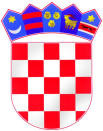 REPUBLIKA HRVATSKAZAGREBAČKA ŽUPANIJAOSNOVNA ŠKOLADRAGUTINA DOMJANIĆASVETI IVAN ZELINAI.Gundulića 2,10380 Sveti Ivan ZelinaTel.fax: 01/2060 918,tel:01/2061 109e-mail: osnovna.skola.zelina@zg.t-com.hrKLASA: 007-04/24-02/1URBROJ: 238/30-31-24-2Sveti Ivan Zelina, 27. 2. 2024.Gospođa-Gospodin:_________________________Predmet: 46. sjednica Školskog odbora – poziv	Sukladno članku 46. Statuta OŠ pozivam Vas na 46. sjednicu Školskog odbora OŠ Dragutina Domjanića koja će se održati elektronskim putem i to u petak 1. ožujka 2024. godine od 07:00 sati do 24:00 sata.Elektronska sjednica bit će održana elektronskim putem radi hitnosti donošenja i objava odluka.     Dnevni red:Verificiranje zapisnika sa 45. sjednice Školskog odboraFinancijski izvještaj za razdoblje 1.1.-31.12.2023. godineOdluka o raspodjeli rezultata poslovanja za 2023. godinu i načinu korištenja viška prihoda u 2024. godinuOdluka o godišnjem izvještaju o izvršenju Financijskog plana za 2023. g.Davanje suglasnosti za zasnivanje radnog odnosaPozivaju se članovi Školskog odbora da se očituju o verificiranju zapisnika sa 45. sjednice Školskog odbora, o donošenju odluke o Financijskom izvještaju za razdoblje 1.1.-31.12.2023. godine, o donošenju Odluke o raspodjeli rezultata poslovanja za 2023. godinu i načinu korištenja viška prihoda u 2024. godinu, o donošenju Odluke o godišnjem izvještaju o izvršenju Financijskog plana za 2023. g. te  o davanju suglasnosti ravnateljici za zasnivanje radnog odnosa. Materijali za sjednicu bit će dostavljeni do početka elektronske sjednice. Nakon završetka elektronske sjednice sastavit će se zapisnik u čiji se privitak stavljaju sva pristigla očitovanja.Predsjednica Školskog odbora:Tanja Madžarac                                                                                                                                                                                                                                                                                                                                                                                                                                                                                                                                                                                                                                                                                                                                                                                                                                                                                                                                                                                                                                                                                                                                                                                       